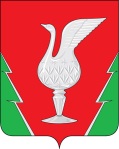 АДМИНИСТРАЦИЯ МУНИЦИПАЛЬНОГО ОБРАЗОВАНИЯ ГУСЬ-ХРУСТАЛЬНЫЙ РАЙОН (МУНИЦИПАЛЬНЫЙ РАЙОН) ВЛАДИМИРСКОЙ ОБЛАСТИУПРАВЛЕНИЕ ОБРАЗОВАНИЯПРИКАЗВо исполнение приказа департамента образования администрации Владимирской области от 06.09.2016 №800 «Об областном финале соревнований юных инспекторов движения «Безопасное колесо»	П Р И К А З Ы В А Ю:1. Направить   07 октября 2016 года    команду   учащихся МКОУ  Великодворской  СОШ в количестве 4-х  человек   для участия в областном финале соревнований юных инспекторов движения «Безопасное колесо»  (далее – Соревнования)  на базе МБУДО  «ЮАШ» г. Владимира   (приложение).2. Назначить руководителем  команды и возложить ответственность за сохранность жизни и здоровья учащихся на  Черкасову Светлану Владимировну, педагога МКОУ  Великодворской СОШ.3. Доставку учащихся произвести автобусом МКОУ Великодворской СОШ ПАЗ-32053 регистрационный номер № Р432 КТ 33 (водитель Чигорин А.В.). 4. МКУ «Централизованная бухгалтерия управления образования района» произвести оплату расходов, связанных с участием команды  в Соревнованиях, по смете  МКОУ Великодворской СОШ. 5. Контроль  за исполнением настоящего приказа возложить на директора  МКУ «Центр обеспечения деятельности ОУ района».	И.о.начальника управления                                              О.А.Федорова            Приложение № 1к приказу управления образованияот  30.09.2016  №502-р        Список  участников областного финала соревнований юных инспекторов движения «Безопасное колесо» 07.10.2016 годаПриложение 2к приказу управления образованияот 30.09.2016 №502-рСМЕТАрасходов участия команды учащихся МКОУ Великодворской СОШ в областном финале соревнований юных инспекторов движения «Безопасное колесо»1. Страхование жизни и здоровья учащихся    50 руб.х4=200 руб.1. Проезд пос. Великодворский – г. Владимир – пос. Великодворский	Стоимость бензина : 36 руб.х 250 кмх0,376=3384 руб.ИТОГО: 3584 рубля  30.09.2016                                                                           №502-р№ п/пФ.И.О. участникаДата рождения1Акимочкина Дарья Дмитриевна15.12.20052Исааков  Дмитрий Николаевич21.10.20053Отраднинская Елизавета Игоревна21.04.20044Орлов Иван Олегович12.04.2005